Dzień dobryKlaudio pewnie masz dużo innych kart pracy co dzień do zrobienia. Więc, żeby nie zasypywać Cię kolejnymi dziś tylko jedno zadanie, ćwiczące Twoją spostrzegawczość, a równocześnie przeliczanie. Wystarczy tylko  poszukać i policzyć wskazane litery i napisać ile ich jest. Miłej pracy  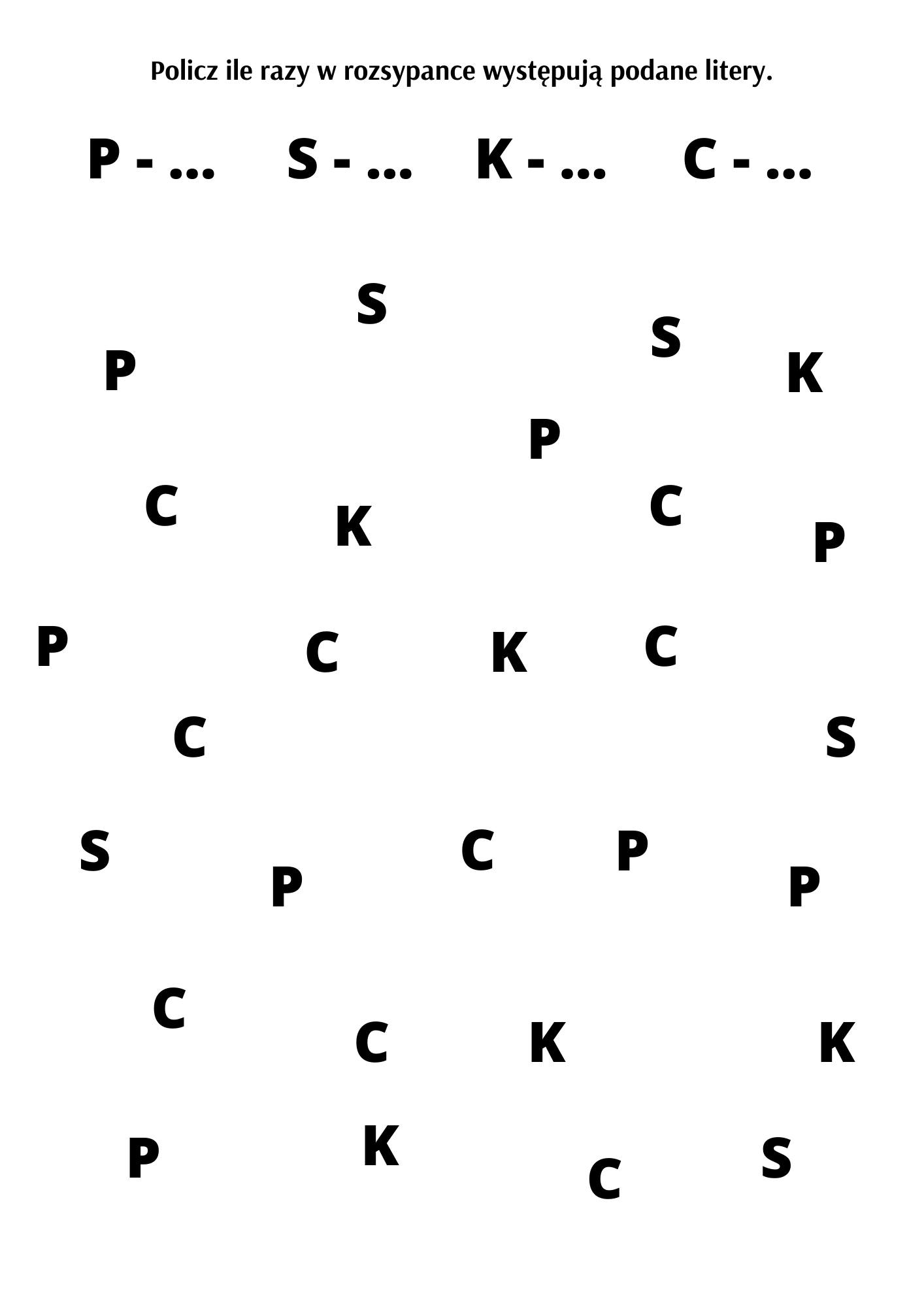 